Name:_______________________
Date: _______________Chemistry of Life : Review #5Biological Molecules (Learning Outcome C-12)L.O. C-12 – Nucleic Acids and ATP____1. Name the two major types of Nucleic Acids.____2. What is the key difference between the two categories, when comparing sugars
              (see Table 2.3 in text)____3. Give the full names for the four nitrogenous bases that are found in DNA____4. What replaces the THYMINE base in RNA?____5. List the three key components that all NUCLEOTIDES possess.____6. If you built an nucleic acid that consisted of 8 nucleotides all in one strand, how 
          many waters would have been produced during its creation?____8. A modified nucleotide called ATP is built as an energy molecule for the cell, how           does it differ from the RNA Nucleotide that bears an Adenine base?____9. Structurally compare ATP to ADP.____10. What must take place energy to be released from ATP?____11. What must take place to make ADP into ATP?____12. 	Completely label the diagram below with full names: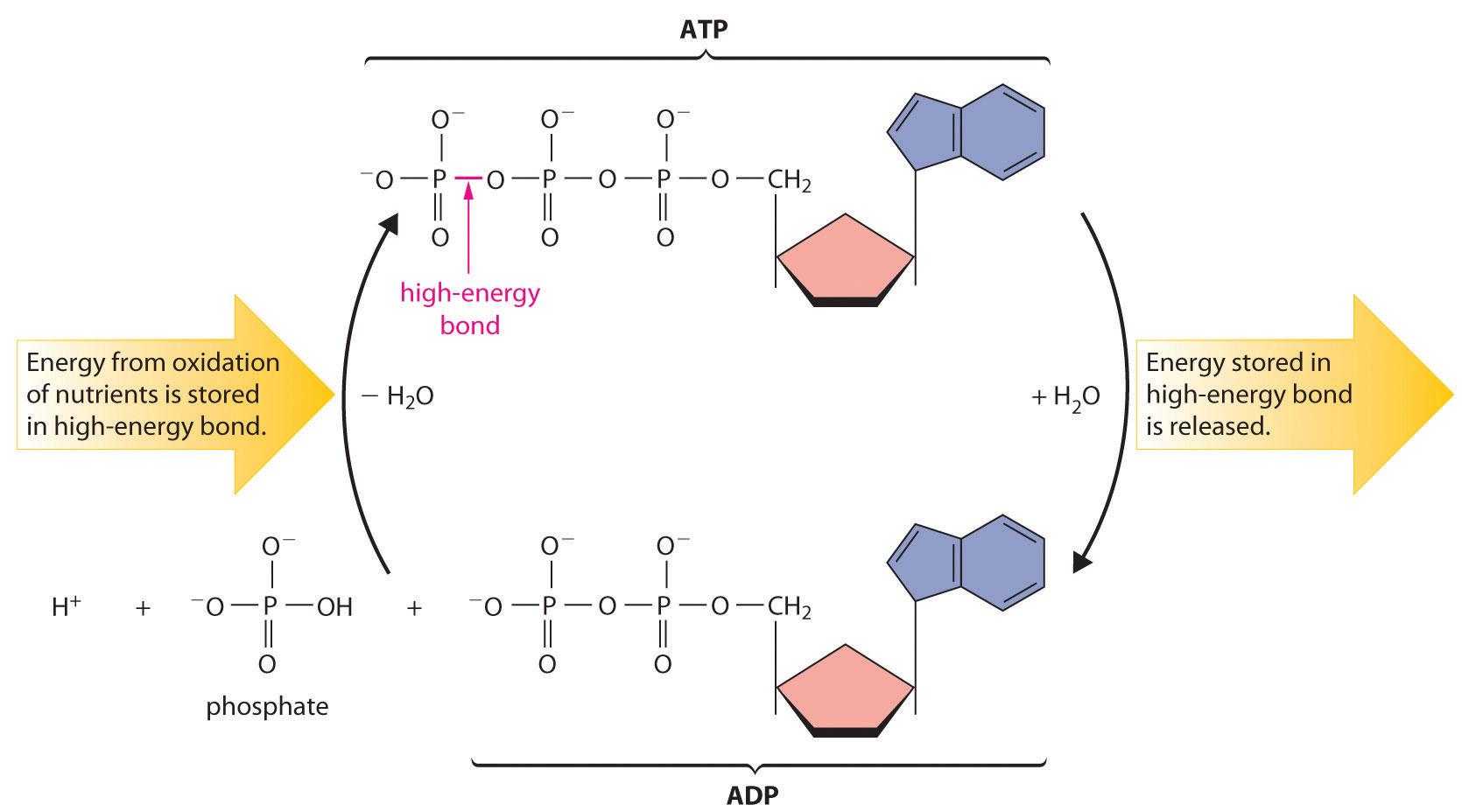 